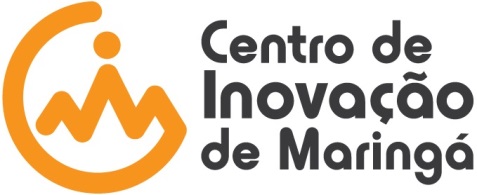 CRONOGRAMA DO EDITAL 001/2017 – PROJETO INTERAÇÃO ACADEMIA-MERCADOPrazo para entrega da proposta de pesquisa ao CIMAté às 17h do dia 09/06/2017Homologação das propostas apresentadas ao CIM12/06/2017Avaliação dos projetos pela banca examinadora do CIM12/06/2017 a 23/06/2017Divulgação do resultado do processo de seleção (site doCIM)26/06/2017Reunião de início do programa e assinatura do Termo deConcessão de Bolsas.30/06/2017Prazo para abertura de conta poupança/corrente.30/07/2017Período de execução do projeto.De 03/07/17 a 04/05/18Entrega dos trabalhos finalizados ao CIM.O prazo máximo é 01/05/18. Caso o projeto seja realizado em menor tempo, 10 dias após a finalização.Coquetel de entrega dos trabalhos às empresas.24/05/18